Фрагмент карты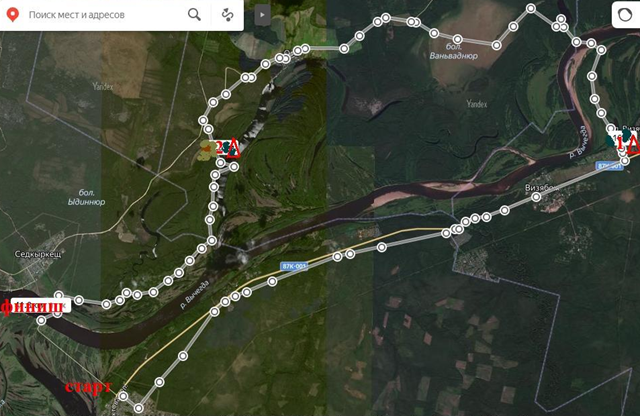 Название познавательного маршрута«Параллель» Туристско – оздоровительная база «Озёл» ГАУ ДО РК «РЦДиМ».Ресурсы о регионе и о районе маршрута Муниципальное образование Озёл, муниципальный район Сыктывдинский, Республика Коми, Россия.Посёлок Краснозатонский – это один из самых живописных микрорайонов г. Сыктывкара. Поселок растёт и развивается с каждым годом. Наряду со специализированными предприятиями, такими как Краснозатонский район электрических сетей, Сыктывкарский район водных путей, ООО «Тепловая компания», ООО «Универсал сервис», продолжают развитие учреждения социально-бытового обслуживания, торговли, учреждения образования, культуры и здравоохранения. Сегодня в посёлке проживает более 10000 человек.Озельский (пойма) ботанический памятник природы - находится на правом берегу реки Вычегда, между озерами Седвад и Кельчиаты, площадь - 112 гектаров. Создан для сохранения типичной поймы, характерной для среднего течения реки Вычегда с ее волнисто-гривистым ландшафтом. Озеро Озёлты  старичное озеро одно из самых популярных мест активного отдыха. Расположено на правом берегу реки Вычегда, недалеко от села Озёл.  Предполагаемая целевая аудиторияУчащиеся  7 - 11 классСезонДекабрь - Март. Ключевые направленияМаршрут интегрируется в дополнительные общеобразовательные  программы- дополнительные общеобразовательные программы (туристско-краеведческой, физкультурно-спортивной направленности).Возможный уровень познавательной/ образовательной нагрузкиДосуговыйОзнакомительныйПросветительныйУглубленный, в рамках изучения учебного процессаДоступность для детей с ОВЗ и детей-инвалидов.Не доступен.Продолжительность маршрута3 дня.ЛогистикаСписок автобусов общественного транспорта, который проходит через остановку посёлок Краснозатонский. Автобус, 23 (Направление маршрута: Площадь Габова - Посёлок Краснозатонский), Автобус, 23д Направление маршрута: ЦВК - т/б "Лемью".Протяженность маршрута50 кмВид маршрутаЛинейный.Способ передвиженияНа лыжах.Пункты, через которые проходит маршрут.пос. Красный Затон – ЛЭП – пос.Визябож – р.Вычегда – оз.Сейты – болото Ваньваднюр – оз. Сейты – болото Ваньваднюр  – оз. Озел – пристань Алешино.Цели Создание для учащихся образовательных организации Республики Коми для самоопределения, воспитание патриотизма, освоение исторических,  природных объектов Сыктывдинского района.Образовательные задачиАктуализировать и расширить знания и опыт, полученные, обучающимися, на занятиях в рамках освоения общеобразовательных программ по биологии, истории, географии, окружающему миру и дополнительных программ по направленности туристско-краеведческой и физкультурно-спортивнойСтимулировать интерес учащихся к естественным наукам: география, биология, физика.Способствовать формированию нравственно-экологического сознания учащихся.  Совершенствовать уровень физической и технической подготовки учащихся;Ссылка на отчет